Группа 23-24    Математика на 13.02  1. Подготовить домашнее задание на   № 296 (а;в)  №297 (в;г)Возьму тетради на проверку !2. Новый материал.  Конспект писать в тетрадь.Тема: Нахождение наибольшего, наименьшего значения функцииМетодические рекомендации.На практике часто приходится решать задачи на нахождение наибольшего или наименьшего значения функции на отрезке.Наибольшее f(b), наименьшее f(x2)x1, x2 –критические точкиДля нахождения наибольшего и наименьшего значений функции на отрезке [a; b]   нужно:     1) найти значение функции на концах отрезка, т.е . f(a) и  f( b)  ;     2) найти её значения в тех критических точках, которые принадлежат интервалу        (a;b)     3) из найденных значений выбрать наибольшее и наименьшее.Замечание: Если на  нет критических точек, то наибольшее и наименьшее значения функция принимает на концах отрезка [a; b].Списать схему Схема нахождения наибольшего и наименьшего значения                   функции, непрерывной на отрезке.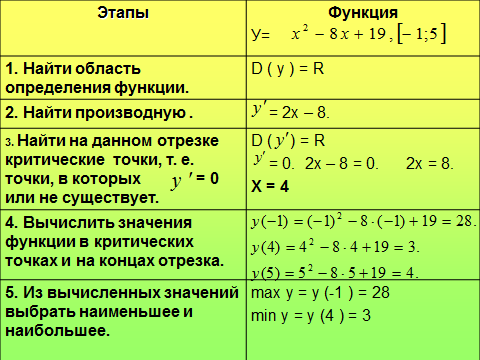 Пример: Найдите наибольшее и наименьшее значения функции на отрезке  [-2; 1]1). D(у) = R, т.к. у – многочлен2) Найдем производную функции3) Найдем критические точки функции      и - критические точки4) Вычислим значения функции на концах отрезка и в критических точках, которые принадлежат отрезку [-2; 1]5) Выбираем из полученных чисел самое большое и самое маленькое.Записываем ответ:Примеры для самопроверки:          1.  Найти наибольшее и наименьшее значение функции на отрезке:          а)   у = х3 – 6х на отрезке [-3; 4]                б)  у = х2 – 4х + 3  на отрезке [0; 3]